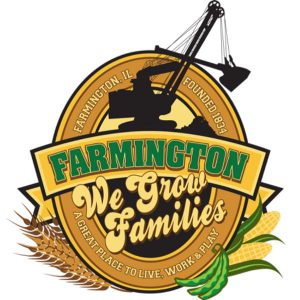 Call to OrderPledge of AllegianceRoll Call:MinutesRegular Session:   January 15, 2024Correspondence  Bills Presented for Payment	Balance of AccountsTIF Report	CEDC recommendations – Nichols DemoPolice Department Report	Swearing in of full-time Officer Ulm	Flock CamerasOld BusinessDiscussion/Possible Action: Ordinance 2024-1 An ordinance approving and authorizing the execution of a TIF redevelopment agreement by and between the City of Farmington and Farmington Forward – 99 E Vernon DemoNew Business	Discussion/Possible Action:  City Hall flooring quote	Discussion/Possible Action:  City Hall Window quote	Discussion/Possible Action:  City Hall flooring quotes	Discussion/Possible Action:  Purchase of salt spreader $4,300Committee Reports	Finance/Ordinance: Crusen        		Streets/Sidewalks/Garbage:  Gilles	Public Safety:  Boggs			Parks and Recreation:  Smith 	Sewer:  Fleming			           	Public Grounds and Buildings:  RoseGeneral Comments
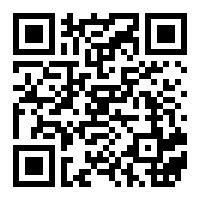 Adjournment	